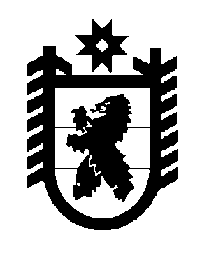 Российская Федерация Республика Карелия    ПРАВИТЕЛЬСТВО РЕСПУБЛИКИ КАРЕЛИЯРАСПОРЯЖЕНИЕот  30 марта 2016 года № 228р-Пг. Петрозаводск В целях обеспечения бесперебойного движения автомобильного транспорта между населенными пунктами Республики Карелия на основании статьи 72 Бюджетного кодекса Российской Федерации и постановления Правительства Республики Карелия от 1 июля 2014 года                № 208-П «Об утверждении Правил принятия решений о заключении государственных контрактов на поставку товаров, выполнение работ, оказание услуг для обеспечения нужд Республики Карелия на срок, превышающий срок действия утвержденных лимитов бюджетных обязательств»:1. Заключить государственные контракты на выполнение работ по содержанию сети автомобильных дорог общего пользования регионального или межмуниципального значения в период с 1 июня 2016 года по                          31 декабря 2020 года:в Медвежьегорском районе, части сети автомобильных дорог в Кондопожском и Сегежском районах;в Сегежском и Муезерском районах, части сети автомобильных дорог в Беломорском районе;в Пудожском районе.2. Определить:предельный срок осуществления закупок – 31 декабря 2020 года;источник финансирования расходов – Дорожный фонд Республики Карелия;главным распорядителем средств – Государственный комитет Республики Карелия по транспорту;государственным заказчиком – казенное учреждение Республики Карелия «Управление автомобильных дорог Республики Карелия»;  предельный  объем  средств  на  оплату  государственных контрактов:на выполнение работ по содержанию сети автомобильных дорог общего пользования регионального или межмуниципального значения в период с 1 июня 2016 года по 31 декабря 2020 года в Медвежьегорском районе, части сети автомобильных дорог в Кондопожском и Сегежском районах – 584 109 495 рублей, в том числе по годам:2016 год – 70 522 711 рублей;2017 год – 118 254 663 рубля;2018 год – 125 941 216 рублей;2019 год – 131 860 453 рубля;2020 год – 137 530 452 рубля;на выполнение работ по содержанию сети автомобильных дорог общего пользования регионального или межмуниципального значения в период с 1 июня 2016 года по 31 декабря 2020 года в Сегежском и Муезерском районах, части сети автомобильных дорог в Беломорском районе – 587 857 776 рублей, в том числе по годам:2016 год – 74 230 774 рубля;2017 год – 118 263 923 рубля;2018 год – 125 951 078 рублей;2019 год – 131 870 779 рублей;2020 год – 137 541 222 рубля;на выполнение работ по содержанию сети автомобильных дорог общего пользования регионального или межмуниципального значения в период с 1 июня 2016 года по 31 декабря 2020 года в Пудожском районе – 402 533 185 рублей,  в том числе по годам:2016 год – 47 486 018 рублей;2017 год – 81 750 513 рублей;2018 год – 87 064 296 рублей;2019 год – 91 156 318 рублей;2020 год – 95 076 040 рублей.Исполняющий обязанностиГлавы Республики Карелия                                                         О.В. Тельнов